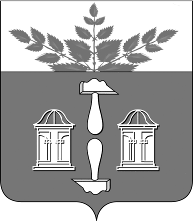 Тульская областьМуниципальное образование ЩЁКИНСКИЙ РАЙОНАДМИНИСТРАЦИЯ ЩЁКИНСКОГО РАЙОНАП О С Т А Н О В Л Е Н И ЕО внесении изменения в постановление администрации муниципального образования Щекинский район от 15.01.2014 № 1-35 «Об утверждении муниципальной программы муниципального образования Щекинский район «Развитие малого и среднего предпринимательства в муниципальном образовании Щекинский район» В соответствии с решением Собрания представителей Щекинского района от 16.12.2019 № 28/176 «О бюджете муниципального образования Щекинский район на 2020 год и на плановый период 2021 и 2022 годов», постановлением администрации Щекинского района от 20.07.2015 № 7 - 1117 «О Порядке разработки, реализации и оценки эффективности муниципальных программ муниципального образования Щекинский район», на основании Устава муниципального образования Щекинский район администрация муниципального образования Щекинский район ПОСТАНОВЛЯЕТ: 1. Внести изменение в постановление администрации муниципального образования Щекинский район от 15.01.2014 № 1-35 «Об утверждении муниципальной программы муниципального образования Щекинский район «Развитие малого и среднего предпринимательства в муниципальном образовании Щекинский район», изложив приложение в новой редакции (приложение).2. Настоящее постановление обнародовать путем размещения на официальном Портале муниципального образования Щекинский район и на информационном стенде администрации Щекинского района по адресу: Тульская область, г. Щекино, пл. Ленина, д.1.3. Настоящее постановление вступает в силу со дня официального обнародования.Согласовано:Е.Е. АбраминаО.А. ЛукиноваЕ.Н. АфанасьеваЛ.Н. СенюшинаЕ.А. СербинаТ.Н. ЕремееваИсп. Пахомова Марина Николаевна,тел.: 8 (48751) 5-94-51«О внесении изменений в постановление администрации  Щекинского района от 15.01.2014 № 1-35 «Об утверждении муниципальной программы  муниципального образования Щекинский район «Развитие малого и среднего предпринимательства в муниципальном образовании Щекинский район»МУНИЦИПАЛЬНАЯ ПРОГРАММА«Развитие малого и среднего предпринимательствав муниципальном образовании Щекинский район»«П А С П О Р Тмуниципальной программы«Развитие малого и среднего предпринимательствав муниципальном образовании Щекинский район»1. Общая характеристика сферы реализации муниципальной программы	Финансовую поддержку малый бизнес получает в семи представительствах коммерческих банков и Фонде экономического развития муниципального образования Щекинский район.	В Щекинском районе работает Территориальное объединение работодателей «Щекинский Союз промышленников и предпринимателей», которое объединяет  руководителей как крупного, так и малого бизнеса. 	В Щекинском районе создан Координационный Совет по развитию малого и среднего предпринимательства при администрации МО Щекинский район (постановление главы администрации Щекинского района от 02.09.2015 № 9-1309).На официальном Портале муниципального образования Щекинский район размещаются актуальные информационные и аналитические материалы для широкого круга предпринимателей, а также нормативно-правовые акты органов местного самоуправления Щекинского района, затрагивающие вопросы осуществления предпринимательской деятельности.Администрацией Щекинского района заключен Договор с ООО «Учебно-информационный центр «Охрана труда». Ежегодно (в апреле) в рамках Дней охраны труда в администрации Щекинского района  проводились семинары по охране труда и консультации руководителей предприятий и организаций, в т.ч. субъектов малого и среднего предпринимательства,  по вопросам условий и охраны труда.Все проводимые мероприятия оказали позитивное влияние не только на развитие предпринимательства в муниципальном образовании, но и деловые отношения бизнеса и власти.Основной задачей на период действия программы должно стать не только поддержание сложившегося количественного уровня субъектов малого и среднего предпринимательства, но и осуществление комплекса мер, направленных на повышение эффективности их деятельности, реализацию в полной мере предпринимательского ресурса, повышение статуса предпринимателя. Программный метод поддержки малого и среднего предпринимательства обеспечит комплексное решение проблемных вопросов в предпринимательской деятельности, а также определит приоритеты в развитии малого и среднего предпринимательства в муниципальном образовании Щекинский район.Несмотря на существенные изменения в секторе малого и среднего бизнеса, процессы, происходящие в данной сфере, свидетельствуют о том, что при значительном потенциале этот сектор еще далек от уровня, характерного для страны с развитой рыночной экономикой.Наиболее значимыми факторами, сдерживающими его развитие, в настоящее время являются следующие:- непривлекательность малых и средних предприятий для инвесторов вследствие отсутствия надежной залоговой базы и производственной устойчивости, что создает  менее благоприятные финансовые условия для их деятельности;- нестабильная налоговая политика;- недоступность банковских кредитных ресурсов из-за недостаточного залогового обеспечения;- недостаточный уровень профессиональных знаний руководителей и специалистов малых и средних предприятий в вопросах рыночной экономики и управления;- неготовность значительной части населения воспринимать предпринимательскую деятельность как способ решения собственных социальных и экономических задач;- недостаточный уровень предпринимательской культуры, низкая эффективность консолидации усилий предпринимателей по защите собственных прав и интересов.Для того чтобы повлиять на происходящие процессы в сфере малого и среднего предпринимательства, обеспечить сохранение сложившейся положительной динамики в его развитии, необходима всемерная поддержка развивающегося малого сектора экономики со стороны как исполнительно-распорядительной, так и представительной власти муниципального образования. Основным инструментом такой поддержки является муниципальная программа «Развитие малого и среднего предпринимательства в муниципальном образовании Щекинский район».Реализация программы является одним из важных стратегических направлений экономической реформы и ориентирована на создание необходимых условий для развития малого и среднего предпринимательства в различных областях экономики Щекинского района.2. Цели и задачи муниципальной программыОсновной целью настоящей программы является создание благоприятных условий для осуществления деятельности и  развития субъектов малого и среднего  предпринимательства, способствующих пополнению бюджета муниципального образования Щекинский район, росту благосостояния и качеству жизни населения района. Достижение поставленной цели требует решения следующих основных задач: организация предоставления финансовой, имущественной, информационной и консультационной поддержки субъектам малого и среднего предпринимательства, популяризация предпринимательской деятельности, стимулирование вовлечения молодежи в предпринимательскую деятельность.Решение поставленных задач позволит сохранить и развить позитивную динамику в секторе малого и среднего предпринимательства.Реализация Программы основана на принципах открытости при формировании политики поддержки малого и среднего предпринимательства, полной и гласной  информации о содержании конкретных мер муниципальной поддержки, публичной отчетности об использовании выделенных на поддержку малого и среднего предпринимательства средств.Перечень основных мероприятий муниципальной программы На основании приведенных в разделе 2 целей и задач сформирован Перечень мероприятий по реализации муниципальной программы (приложение 1 к муниципальной программе).Перечень показателей результативности и эффективности муниципальной программыПеречень показателей результативности и эффективности реализации муниципальной программы приведены в приложении 2 к муниципальной программе.Ресурсное обеспечение муниципальной программыФинансирование муниципальной программы осуществляется в соответствии с действующим законодательством из бюджета муниципального образования Щекинский район, средств Фонда экономического развития муниципального образования Щекинский район, возможно привлечение денежных средств иных бюджетов (в том числе федерального и областного) за счет участия в мероприятиях, проводимых в рамках областных и федеральных программ, направленных на развитие и поддержку малого и среднего предпринимательства.Объемы финансирования мероприятий муниципальной программы за счет средств бюджета муниципального образования Щекинский район ежегодно уточняются в установленном порядке при формировании проекта бюджета муниципального образования на соответствующий год.Общая потребность в ресурсах муниципальной программы приведена в приложении 3 к муниципальной программе.Механизмы реализации муниципальной программыКонтроль и анализ исполнения мероприятий муниципальной программы осуществляет сектор по развитию предпринимательства и потребительского рынка комитета экономического развития, который обобщает информацию о ходе реализации муниципальной программы, формирует квартальные и ежегодные отчеты об исполнении муниципальной программы, проводит анализ соответствия достигнутых показателей целевым показателям-индикаторам, а также в случае необходимости выявляет причины отклонения от базовых значений целевых показателей и разрабатывает предложения по принятию эффективных мер по устранению выявленных причин.Финансирование муниципальной программы из средств бюджета Щекинского района осуществляет финансовое управление администрации Щекинского района после утверждения Программы постановлением администрации Щекинского района в пределах средств, предусмотренных бюджетом муниципального образования  на соответствующий год.Реализация муниципальной программы осуществляется посредством взаимодействия органов местного самоуправления, коммерческих и некоммерческих организаций, составляющих инфраструктуру поддержки предпринимательства и выражающих интересы субъектов малого и среднего предпринимательства. Контроль за целевым и эффективным использованием средств осуществляется финансовым управлением администрации Щекинского района и попечительским советом Фонда экономического развития муниципального образования Щекинский район.6.1. Условия и порядок оказания поддержки субъектам малого и среднего предпринимательстваФинансовая поддержка субъектам малого и среднего предпринимательства организована в форме предоставления заемных денежных средств через Фонд экономического развития муниципального образования Щекинский район, который действует в соответствии с законодательством РФ и Уставом Фонда, утвержденным и зарегистрированным постановлением администрации  муниципального образования Щекинский район от 16.05.2017 № 5-540. Имущественная поддержка субъектам малого и среднего предпринимательства предоставляется в соответствии с решениями Собрания представителей муниципального образования Щекинский район от 12.09.2014 № 71/666 «Об утверждении  Положения  «О порядке управления и распоряжения собственностью муниципального образования Щекинский район» и от 24.11.2010 № 23/218 «Об утверждении Порядка формирования, ведения и обязательного опубликования Перечня объектов имущества, находящегося в собственности муниципального образования Щекинский район, предназначенного для передачи во владение и (или) в пользование субъектам малого и среднего предпринимательства и организациям, образующим инфраструктуру поддержки субъектов малого и среднего предпринимательства».Требования к порядку предоставления в аренду муниципального имущества и муниципальных рекламных мест муниципального образования Щекинский район определены административным регламентом.Информационную, консультационную и образовательную поддержку субъектам малого и среднего предпринимательства планируется осуществлять через реализацию мероприятий муниципальной программы.  6.2. Требования к организациям, образующим инфраструктуруподдержки субъектов малого и среднего предпринимательствав Щекинском районеИнфраструктурой поддержки субъектов малого и среднего предпринимательства является система коммерческих и некоммерческих организаций, которые создаются, осуществляют свою деятельность или привлекаются в качестве поставщиков (исполнителей, подрядчиков) в целях размещения заказов на поставки товаров, выполнение работ, оказание услуг для государственных или муниципальных нужд при реализации региональных, муниципальных программ развития субъектов малого и среднего предпринимательства, обеспечивающих условия для создания субъектов малого и среднего предпринимательства и оказания им поддержки.Целью формирования инфраструктуры поддержки субъектов малого и среднего предпринимательства является обеспечение потребностей малых и средних предприятий, возникающих в процессе организации, ведения и расширения предпринимательской деятельности. Основной функцией организаций инфраструктуры является создание благоприятных условий для начинающего и развивающегося бизнеса, в том числе в области финансирования, обучения, консультирования, имущественного обеспечения, информационной поддержки и др.При реализации муниципальной программы к организациям, образующим инфраструктуру поддержки субъектов малого и среднего предпринимательства (далее - организации инфраструктуры), устанавливаются следующие требования:- деятельность организации инфраструктуры, в соответствии с уставом организации, направлена на содействие созданию и развитию субъектов малого и среднего предпринимательства;- наличие на праве собственности или ином законном основании помещения (помещений), необходимого для ведения уставной деятельности;- обеспеченность персоналом, опыт работы и квалификация которого подтверждены соответствующими документами;- отсутствие задолженности по денежным обязательствам перед бюджетной системой Российской Федерации или государственными внебюджетными фондами и не исполненных в срок обязательств по государственным контрактам;- не находиться в состоянии ликвидации, реорганизации, приостановления деятельности, любой из стадий банкротства.7. Характеристика показателей результативности программыХарактеристика показателей результативности и эффективности реализации муниципальной программы приведена в приложении 4 к муниципальной программе.О.А. ЛукиноваЕ.Н. АфанасьеваЮ.В. ЩербаковаО.В. ВасинаТ.НПЕРЕЧЕНЬ мероприятий по реализации муниципальной программы  «Развитие малого и среднего предпринимательства в муниципальном образовании Щекинский район»ПЕРЕЧЕНЬпоказателей результативности и эффективности реализации муниципальной программыОБЩАЯ ПОТРЕБНОСТЬ в ресурсах муниципальной программы«Развитие малого и среднего предпринимательствав муниципальном образовании Щекинский район»ХАРАКТЕРИСТИКАпоказателей результативности и эффективности реализации муниципальной программыГлава администрации муниципального образования Щекинский районА.С. ГамбургПриложение к постановлению администрациимуниципального образованияЩекинский районот 16.03.2020  № 3 – 251 Приложение к постановлению администрациимуниципального образованияЩекинский районот 15.01.2014 № 1-35Ответственный исполнитель ПрограммыАдминистрация  Щекинского района  (комитет экономического развития)Соисполнители программы      НетУчастники программыАдминистрация Щекинского района (управление архитектуры, земельных и имущественных отношений);Фонд экономического развития муниципального образования Щекинский район;Государственное учреждение Тульской области «Центр занятости населения города Щекино»Цель (цели) программы                           Создание благоприятных условий для осуществления деятельности и развития субъектов малого и среднего  предпринимательства, способствующих пополнению бюджета муниципального образования Щекинский район, росту благосостояния и качеству жизни населения районаЗадачи программы  Организация предоставления финансовой, имущественной, информационной,  консультационной и образовательной поддержки субъектам малого и среднего предпринимательства, популяризация предпринимательской деятельности; стимулирование вовлечения молодежи в предпринимательскую деятельностьЦелевые показатели (индикаторы) программы                     1) количество субъектов малого и среднего           
предпринимательства (включая индивидуальных предпринимателей)   в расчете  на 1 тыс. человек населения; 2) доля среднесписочной численности работников малых и средних предприятий в среднесписочной численности работников всех предприятий и организаций;3) количество субъектов малого и среднего предпринимательства, которым оказана  муниципальная поддержка в рамках муниципальной программы;4) количество рабочих мест, созданных (сохраненных) в результате реализации субъектами малого и среднего предпринимательства проектов, получивших поддержку в рамках  муниципальной программы;5) количество вновь зарегистрированных  субъектов малого и среднего предпринимательства;6) коэффициент «рождаемости» субъектов малого и среднего предпринимательства (количество вновь зарегистрированных субъектов малого и среднего предпринимательства на 1 тысячу существующих субъектов малого и среднего предпринимательства); 7) оборот субъектов малого и среднего предпринимательства в постоянных ценах по отношению к показателю 2014 года; 8) оборота в расчете на одного работника субъекта малого и среднего предпринимательства в постоянных ценах по отношению к показателю 2014 года;9) доля обрабатывающей промышленности в обороте субъектов малого и среднего предпринимательства (без учета индивидуальных предпринимателей);10) среднемесячная заработная плата работников субъектов малого и среднего предпринимательства; 11) сумма налоговых поступлений от субъектов малого и среднего предпринимательства в консолидированный  бюджет муниципального образования Щекинский район; 12) количество посетителей официального Портала муниципального образования Щекинский район;13) количество нестационарных торговых объектов круглогодичного размещения и мобильных торговых объектов; 14) доля заключенных контрактов с субъектами малого предпринимательства по процедурам торгов и запросов котировок, проведенным для субъектов предпринимательства в контрактной системе в сфере закупок товаров, работ, услуг для обеспечения  муниципальных нужд, в общей стоимости заключенных  муниципальных контрактов в  Щекинском   районе;15) доля граждан, планирующих открыть собственный бизнес в течение ближайших трех лет; 16) количество объектов в перечнях муниципального имущества, предназначенного для субъектов малого и среднего предпринимательства.  Программно-целевые инструменты программы: перечень подпрограмм муниципальной программы, ведомственных целевых программ, основных мероприятийОсновные мероприятия:1) Совершенствование муниципальной политики в области развития малого и среднего предпринимательства.2) Финансовая  поддержка, стимулирование инвестиционной активности субъектов малого и среднего предпринимательства.3) Имущественная поддержка малого и среднего предпринимательства.4) Информационная, консультационная и образовательная поддержка субъектов малого и среднего предпринимательства.5) Развитие инфраструктуры поддержки малого и среднего предпринимательства.6) Погашение бюджетных обязательств прошлых лет. Сроки реализации программы       2014 – 2022 гг.Объемы финансирования программы  Всего по муниципальной программе:  37310,2 тыс. рублей,в том числе по годам: 2014 год – 6670,0 тыс. рублей 2015 год – 7768,8 тыс. рублей 2016 год – 5271,4 тыс. рублей 2017 год – 4300,0 тыс. рублей 2018 год – 3550,0 тыс. рублей  2019 год – 3150,0 тыс. рублей 2020 год – 2200,0 тыс. рублей 2021 год – 2200,0 тыс. рублей 2022 год – 2200,0 тыс. рублейсредства бюджета муниципальногообразования Щекинский район  –  1810,0 тыс. рублей, в том числе по годам: 2014 год – 250,0 тыс. рублей  2015 год – 180,0 тыс. рублей 2016 год – 280,0 тыс. рублей 2017 год – 300,0 тыс. рублей 2018 год – 50,0 тыс. рублей 2019 год – 150,0 тыс. рублей 2020 год – 200,0 тыс. рублей 2021 год – 200,0 тыс. рублей  2022 год – 200,0 тыс. рублей  средства бюджета Тульской области – 1277,0 тыс. рублей, в том числе по годам: 2014 год – 384,0 тыс. рублей 2015 год – 401,6 тыс. рублей 2016 год – 491,4 тыс. рублейсредства  Федерального  бюджета   – 4223,2 тыс. рублей, в том числе по годам: 2014 год – 1536,0 тыс. рублей  2015 год – 2687,2 тыс. рублейвнебюджетные источники (средства Фонда экономического развития муниципального образования Щекинский район) – 30000,0 тыс. рублей, в том числе по годам:2014 год – 4500,0  тыс. рублей2015 год – 4500,0  тыс. рублей2016 год – 4500,0  тыс. рублей2017 год – 4000,0  тыс. рублей2018 год – 3500,0  тыс. рублей 2019 год – 3000,0  тыс. рублей 2020 год – 2000,0  тыс. рублей 2021 год – 2000,0  тыс. рублей2022 год – 2000,0  тыс. рублейОжидаемые результаты реализации программы1) увеличение количества субъектов малого и среднего предпринимательства в расчете на 1000 чел. населения до 29,04 единиц;2) достижение доли среднесписочной численности малых и средних предприятий в среднесписочной численности работников всех предприятий и организаций - 24,93% к концу 2022 года;3) достижение  количества субъектов малого и среднего предпринимательства, которым оказана муниципальная поддержка в рамках муниципальной программы – 196 единиц к концу 2022 года;4) достижение количества рабочих мест, созданных (сохраненных) в результате реализации субъектами малого и среднего предпринимательства проектов, получивших поддержку в рамках  муниципальной программы – 198 единиц к концу 2022 года; 5) увеличение количества вновь зарегистрированных субъектов малого и среднего предпринимательства до 143 единиц; 6) достижение коэффициента «рождаемости» субъектов малого и среднего предпринимательства (количества вновь зарегистрированных субъектов малого и среднего предпринимательства на 1 тысячу существующих субъектов малого и среднего предпринимательства) – не менее 46 единиц к концу 2022 года;7) увеличение оборота субъектов малого и среднего предпринимательства в постоянных ценах по отношению к показателю 2014 года до 134% к концу 2022 года;8) увеличение оборота в расчете на одного работника субъекта малого и среднего предпринимательства в постоянных ценах по отношению к показателю 2014 года до 123% к концу 2022 года;9) достижение доли обрабатывающей промышленности в обороте субъектов малого и среднего предпринимательства (без учета индивидуальных предпринимателей) не менее 14,4% к концу 2022 года;10) повышение среднемесячной заработной платы работников субъектов малого и среднего предпринимательства до 21000 руб.;11) увеличение объема налоговых поступлений от субъектов малого и среднего предпринимательства (налоги на совокупный доход) в консолидированный бюджет района с 65,96 млн.руб. до 100,7 млн.руб.12) увеличение количества посетителей официального Портала муниципального образования Щекинский район до 64000 единиц;13) увеличение количества нестационарных торговых объектов круглогодичного размещения и мобильных торговых объектов до 148  единиц;14) увеличение доли заключенных контрактов с субъектами малого предпринимательства по процедурам торгов и запросов котировок, проведенным для субъектов предпринимательства в контрактной системе в сфере закупок товаров, работ, услуг для обеспечения муниципальных нужд, в общей стоимости заключенных  муниципальных контрактов в муниципальном образовании Щекинский район с 23 % до 29%;15) увеличение доли граждан, планирующих открыть собственный бизнес в течение ближайших трех лет до 7,5%;16) увеличение количества объектов в перечнях муниципального имущества, предназначенного для субъектов малого и среднего предпринимательства до 7 единиц к концу 2022 годаНачальник сектора экономического развития и труда комитета экономического развития администрации Щекинского районаЕ.А. СербинаПриложение № 1к муниципальной программе«Развитие малого и среднего предпринимательствав муниципальном образовании Щекинский район»Наименование
мероприятия Наименование
мероприятия Срок   
исполнения Объем финансирования (тыс. рублей)Объем финансирования (тыс. рублей)Объем финансирования (тыс. рублей)Объем финансирования (тыс. рублей)Объем финансирования (тыс. рублей)Объем финансирования (тыс. рублей)Объем финансирования (тыс. рублей)Объем финансирования (тыс. рублей)Исполнитель (соисполнитель)
Исполнитель (соисполнитель)
Исполнитель (соисполнитель)
Наименование
мероприятия Наименование
мероприятия Срок   
исполнения Всего в том числе за счет средств:в том числе за счет средств:в том числе за счет средств:в том числе за счет средств:в том числе за счет средств:в том числе за счет средств:в том числе за счет средств:Исполнитель (соисполнитель)
Исполнитель (соисполнитель)
Исполнитель (соисполнитель)
Наименование
мероприятия Наименование
мероприятия Срок   
исполнения Всего федерального бюджетабюджета Тульской областибюджета Тульской областибюджета Тульской областибюджета МО Щёкинский районбюджета МО поселений Щёкинского районавнебюджетных
источников Исполнитель (соисполнитель)
Исполнитель (соисполнитель)
Исполнитель (соисполнитель)
1. Совершенствование муниципальной политики в области развития малого и среднего предпринимательства1. Совершенствование муниципальной политики в области развития малого и среднего предпринимательства2014-20226640,24223,21277,01277,01277,01140,0001. Совершенствование муниципальной политики в области развития малого и среднего предпринимательства1. Совершенствование муниципальной политики в области развития малого и среднего предпринимательства20142170,01536,0384,0384,0384,0250,0001. Совершенствование муниципальной политики в области развития малого и среднего предпринимательства1. Совершенствование муниципальной политики в области развития малого и среднего предпринимательства20153268,82687,2401,6401,6401,6180,0001. Совершенствование муниципальной политики в области развития малого и среднего предпринимательства1. Совершенствование муниципальной политики в области развития малого и среднего предпринимательства2016651,40491,4491,4491,4160,0001. Совершенствование муниципальной политики в области развития малого и среднего предпринимательства1. Совершенствование муниципальной политики в области развития малого и среднего предпринимательства2017300,00000300,0001. Совершенствование муниципальной политики в области развития малого и среднего предпринимательства1. Совершенствование муниципальной политики в области развития малого и среднего предпринимательства201850,0000050,0001. Совершенствование муниципальной политики в области развития малого и среднего предпринимательства1. Совершенствование муниципальной политики в области развития малого и среднего предпринимательства201950,0000050,0001. Совершенствование муниципальной политики в области развития малого и среднего предпринимательства1. Совершенствование муниципальной политики в области развития малого и среднего предпринимательства202050,0000050,0001. Совершенствование муниципальной политики в области развития малого и среднего предпринимательства1. Совершенствование муниципальной политики в области развития малого и среднего предпринимательства202150,0000050,0001. Совершенствование муниципальной политики в области развития малого и среднего предпринимательства1. Совершенствование муниципальной политики в области развития малого и среднего предпринимательства202250,0000050,0001.1. Проведение районного ежегодного конкурса на звание «Лучшее предприятие малого и среднего бизнеса МО Щекинский район»1.1. Проведение районного ежегодного конкурса на звание «Лучшее предприятие малого и среднего бизнеса МО Щекинский район»2014-2022494,00000494,000Администрация Щекинского района (комитет экономического развития)Администрация Щекинского района (комитет экономического развития)Администрация Щекинского района (комитет экономического развития)1.1. Проведение районного ежегодного конкурса на звание «Лучшее предприятие малого и среднего бизнеса МО Щекинский район»1.1. Проведение районного ежегодного конкурса на звание «Лучшее предприятие малого и среднего бизнеса МО Щекинский район»2014124,00000124,000Администрация Щекинского района (комитет экономического развития)Администрация Щекинского района (комитет экономического развития)Администрация Щекинского района (комитет экономического развития)1.1. Проведение районного ежегодного конкурса на звание «Лучшее предприятие малого и среднего бизнеса МО Щекинский район»1.1. Проведение районного ежегодного конкурса на звание «Лучшее предприятие малого и среднего бизнеса МО Щекинский район»201580,0000080,000Администрация Щекинского района (комитет экономического развития)Администрация Щекинского района (комитет экономического развития)Администрация Щекинского района (комитет экономического развития)1.1. Проведение районного ежегодного конкурса на звание «Лучшее предприятие малого и среднего бизнеса МО Щекинский район»1.1. Проведение районного ежегодного конкурса на звание «Лучшее предприятие малого и среднего бизнеса МО Щекинский район»201660,0000060,000Администрация Щекинского района (комитет экономического развития)Администрация Щекинского района (комитет экономического развития)Администрация Щекинского района (комитет экономического развития)1.1. Проведение районного ежегодного конкурса на звание «Лучшее предприятие малого и среднего бизнеса МО Щекинский район»1.1. Проведение районного ежегодного конкурса на звание «Лучшее предприятие малого и среднего бизнеса МО Щекинский район»201780,0000080,000Администрация Щекинского района (комитет экономического развития)Администрация Щекинского района (комитет экономического развития)Администрация Щекинского района (комитет экономического развития)1.1. Проведение районного ежегодного конкурса на звание «Лучшее предприятие малого и среднего бизнеса МО Щекинский район»1.1. Проведение районного ежегодного конкурса на звание «Лучшее предприятие малого и среднего бизнеса МО Щекинский район»201830,0000030,000Администрация Щекинского района (комитет экономического развития)Администрация Щекинского района (комитет экономического развития)Администрация Щекинского района (комитет экономического развития)1.1. Проведение районного ежегодного конкурса на звание «Лучшее предприятие малого и среднего бизнеса МО Щекинский район»1.1. Проведение районного ежегодного конкурса на звание «Лучшее предприятие малого и среднего бизнеса МО Щекинский район»201930,0000030,000Администрация Щекинского района (комитет экономического развития)Администрация Щекинского района (комитет экономического развития)Администрация Щекинского района (комитет экономического развития)1.1. Проведение районного ежегодного конкурса на звание «Лучшее предприятие малого и среднего бизнеса МО Щекинский район»1.1. Проведение районного ежегодного конкурса на звание «Лучшее предприятие малого и среднего бизнеса МО Щекинский район»202030,0000030,000Администрация Щекинского района (комитет экономического развития)Администрация Щекинского района (комитет экономического развития)Администрация Щекинского района (комитет экономического развития)1.1. Проведение районного ежегодного конкурса на звание «Лучшее предприятие малого и среднего бизнеса МО Щекинский район»1.1. Проведение районного ежегодного конкурса на звание «Лучшее предприятие малого и среднего бизнеса МО Щекинский район»202130,0000030,000Администрация Щекинского района (комитет экономического развития)Администрация Щекинского района (комитет экономического развития)Администрация Щекинского района (комитет экономического развития)202230,0000030,0001.2. Проведение торжественного собрания, посвященного Дню российского предпринимательства1.2. Проведение торжественного собрания, посвященного Дню российского предпринимательства2014-2022210,00000210,000Администрация Щекинского района (комитет экономического развития)Администрация Щекинского района (комитет экономического развития)Администрация Щекинского района (комитет экономического развития)1.2. Проведение торжественного собрания, посвященного Дню российского предпринимательства1.2. Проведение торжественного собрания, посвященного Дню российского предпринимательства201430,0000030,000Администрация Щекинского района (комитет экономического развития)Администрация Щекинского района (комитет экономического развития)Администрация Щекинского района (комитет экономического развития)1.2. Проведение торжественного собрания, посвященного Дню российского предпринимательства1.2. Проведение торжественного собрания, посвященного Дню российского предпринимательства201540,0000040,000Администрация Щекинского района (комитет экономического развития)Администрация Щекинского района (комитет экономического развития)Администрация Щекинского района (комитет экономического развития)1.2. Проведение торжественного собрания, посвященного Дню российского предпринимательства1.2. Проведение торжественного собрания, посвященного Дню российского предпринимательства201620,0000020,000Администрация Щекинского района (комитет экономического развития)Администрация Щекинского района (комитет экономического развития)Администрация Щекинского района (комитет экономического развития)1.2. Проведение торжественного собрания, посвященного Дню российского предпринимательства1.2. Проведение торжественного собрания, посвященного Дню российского предпринимательства201720,0000020,000Администрация Щекинского района (комитет экономического развития)Администрация Щекинского района (комитет экономического развития)Администрация Щекинского района (комитет экономического развития)1.2. Проведение торжественного собрания, посвященного Дню российского предпринимательства1.2. Проведение торжественного собрания, посвященного Дню российского предпринимательства201820,0000020,000Администрация Щекинского района (комитет экономического развития)Администрация Щекинского района (комитет экономического развития)Администрация Щекинского района (комитет экономического развития)1.2. Проведение торжественного собрания, посвященного Дню российского предпринимательства1.2. Проведение торжественного собрания, посвященного Дню российского предпринимательства201920,0000020,000Администрация Щекинского района (комитет экономического развития)Администрация Щекинского района (комитет экономического развития)Администрация Щекинского района (комитет экономического развития)1.2. Проведение торжественного собрания, посвященного Дню российского предпринимательства1.2. Проведение торжественного собрания, посвященного Дню российского предпринимательства202020,0000020,000Администрация Щекинского района (комитет экономического развития)Администрация Щекинского района (комитет экономического развития)Администрация Щекинского района (комитет экономического развития)1.2. Проведение торжественного собрания, посвященного Дню российского предпринимательства1.2. Проведение торжественного собрания, посвященного Дню российского предпринимательства202120,0000020,000Администрация Щекинского района (комитет экономического развития)Администрация Щекинского района (комитет экономического развития)Администрация Щекинского района (комитет экономического развития)1.2. Проведение торжественного собрания, посвященного Дню российского предпринимательства1.2. Проведение торжественного собрания, посвященного Дню российского предпринимательства202220,0000020,000Администрация Щекинского района (комитет экономического развития)Администрация Щекинского района (комитет экономического развития)Администрация Щекинского района (комитет экономического развития)1.3. Предоставление грантов на развитие собственного бизнеса начинающим предпринимателям-победителям муниципальногооткрытого конкурса1.3. Предоставление грантов на развитие собственного бизнеса начинающим предпринимателям-победителям муниципальногооткрытого конкурса2014-20165936,24223,21277,01277,01277,0436,000Администрация Щекинского района (комитет экономического развития)Администрация Щекинского района (комитет экономического развития)Администрация Щекинского района (комитет экономического развития)1.3. Предоставление грантов на развитие собственного бизнеса начинающим предпринимателям-победителям муниципальногооткрытого конкурса1.3. Предоставление грантов на развитие собственного бизнеса начинающим предпринимателям-победителям муниципальногооткрытого конкурса20142016,01536,0384,0384,0384,096,000Администрация Щекинского района (комитет экономического развития)Администрация Щекинского района (комитет экономического развития)Администрация Щекинского района (комитет экономического развития)1.3. Предоставление грантов на развитие собственного бизнеса начинающим предпринимателям-победителям муниципальногооткрытого конкурса1.3. Предоставление грантов на развитие собственного бизнеса начинающим предпринимателям-победителям муниципальногооткрытого конкурса20153148,82687,2401,6401,6401,660,000Администрация Щекинского района (комитет экономического развития)Администрация Щекинского района (комитет экономического развития)Администрация Щекинского района (комитет экономического развития)1.3. Предоставление грантов на развитие собственного бизнеса начинающим предпринимателям-победителям муниципальногооткрытого конкурса1.3. Предоставление грантов на развитие собственного бизнеса начинающим предпринимателям-победителям муниципальногооткрытого конкурса2016571,40491,4491,4491,480,000Администрация Щекинского района (комитет экономического развития)Администрация Щекинского района (комитет экономического развития)Администрация Щекинского района (комитет экономического развития)1.3. Предоставление грантов на развитие собственного бизнеса начинающим предпринимателям-победителям муниципальногооткрытого конкурса1.3. Предоставление грантов на развитие собственного бизнеса начинающим предпринимателям-победителям муниципальногооткрытого конкурса2017200,00000200,000Администрация Щекинского района (комитет экономического развития)Администрация Щекинского района (комитет экономического развития)Администрация Щекинского района (комитет экономического развития)1.3. Предоставление грантов на развитие собственного бизнеса начинающим предпринимателям-победителям муниципальногооткрытого конкурса1.3. Предоставление грантов на развитие собственного бизнеса начинающим предпринимателям-победителям муниципальногооткрытого конкурса201800000000Администрация Щекинского района (комитет экономического развития)Администрация Щекинского района (комитет экономического развития)Администрация Щекинского района (комитет экономического развития)1.3. Предоставление грантов на развитие собственного бизнеса начинающим предпринимателям-победителям муниципальногооткрытого конкурса1.3. Предоставление грантов на развитие собственного бизнеса начинающим предпринимателям-победителям муниципальногооткрытого конкурса201900000000Администрация Щекинского района (комитет экономического развития)Администрация Щекинского района (комитет экономического развития)Администрация Щекинского района (комитет экономического развития)1.3. Предоставление грантов на развитие собственного бизнеса начинающим предпринимателям-победителям муниципальногооткрытого конкурса1.3. Предоставление грантов на развитие собственного бизнеса начинающим предпринимателям-победителям муниципальногооткрытого конкурса202000000000Администрация Щекинского района (комитет экономического развития)Администрация Щекинского района (комитет экономического развития)Администрация Щекинского района (комитет экономического развития)1.4. Организация и проведение заседаний Координационного Совета  по развитию малого и среднего предпринимательства с участием представителей предпринимательского сообщества1.4. Организация и проведение заседаний Координационного Совета  по развитию малого и среднего предпринимательства с участием представителей предпринимательского сообщества2014-20221 раз в квартал--------Администрация Щекинского района (комитет экономического развития)Администрация Щекинского района (комитет экономического развития)Администрация Щекинского района (комитет экономического развития)1.5. Мониторинг деятельности субъектов малого и среднего предпринимательства, размещение его результатов в СМИ и на официальном Портале МО  Щекинский район1.5. Мониторинг деятельности субъектов малого и среднего предпринимательства, размещение его результатов в СМИ и на официальном Портале МО  Щекинский район2014-2022ежегодно--------Администрация Щекинского района (комитет экономического развития)Администрация Щекинского района (комитет экономического развития)Администрация Щекинского района (комитет экономического развития)1.6. Содействие субъектам малого и среднего предпринимательства в участии в областных  конкурсах:- «Флагман малого и среднего бизнеса»1.6. Содействие субъектам малого и среднего предпринимательства в участии в областных  конкурсах:- «Флагман малого и среднего бизнеса»2014-2022--------Администрация Щекинского района (комитет экономического развития)Администрация Щекинского района (комитет экономического развития)Администрация Щекинского района (комитет экономического развития)1.7. Ведение реестра субъектов малого и среднего предпринимательства – получателей муниципальной поддержки 1.7. Ведение реестра субъектов малого и среднего предпринимательства – получателей муниципальной поддержки 2014-2022--------Администрация Щекинского района (комитет экономического развития)Администрация Щекинского района (комитет экономического развития)Администрация Щекинского района (комитет экономического развития)1.8. Содействие безработным гражданам в организации самозанятости в рамках реализации областной программы снижения напряженности на рынке труда ГУ ТО ЦЗН г. Щекино1.8. Содействие безработным гражданам в организации самозанятости в рамках реализации областной программы снижения напряженности на рынке труда ГУ ТО ЦЗН г. Щекино2014-2022--------Администрация Щекинского района (комитет экономического развития)ГУ ТО ЦЗН г. ЩекиноАдминистрация Щекинского района (комитет экономического развития)ГУ ТО ЦЗН г. ЩекиноАдминистрация Щекинского района (комитет экономического развития)ГУ ТО ЦЗН г. Щекино2. Финансовая поддержка, стимулирование инвестиционной активности субъектовмалого и среднего предпринимательства2. Финансовая поддержка, стимулирование инвестиционной активности субъектовмалого и среднего предпринимательства2014-202230000,000000030000,02. Финансовая поддержка, стимулирование инвестиционной активности субъектовмалого и среднего предпринимательства2. Финансовая поддержка, стимулирование инвестиционной активности субъектовмалого и среднего предпринимательства20144500,00000004500,02. Финансовая поддержка, стимулирование инвестиционной активности субъектовмалого и среднего предпринимательства2. Финансовая поддержка, стимулирование инвестиционной активности субъектовмалого и среднего предпринимательства20154500,00000004500,02. Финансовая поддержка, стимулирование инвестиционной активности субъектовмалого и среднего предпринимательства2. Финансовая поддержка, стимулирование инвестиционной активности субъектовмалого и среднего предпринимательства20164500,00000004500,02. Финансовая поддержка, стимулирование инвестиционной активности субъектовмалого и среднего предпринимательства2. Финансовая поддержка, стимулирование инвестиционной активности субъектовмалого и среднего предпринимательства20174000,00000004000,02. Финансовая поддержка, стимулирование инвестиционной активности субъектовмалого и среднего предпринимательства2. Финансовая поддержка, стимулирование инвестиционной активности субъектовмалого и среднего предпринимательства20183500,00000003500,02. Финансовая поддержка, стимулирование инвестиционной активности субъектовмалого и среднего предпринимательства2. Финансовая поддержка, стимулирование инвестиционной активности субъектовмалого и среднего предпринимательства20193000,00000003000,02. Финансовая поддержка, стимулирование инвестиционной активности субъектовмалого и среднего предпринимательства2. Финансовая поддержка, стимулирование инвестиционной активности субъектовмалого и среднего предпринимательства20202000,00000002000,02. Финансовая поддержка, стимулирование инвестиционной активности субъектовмалого и среднего предпринимательства2. Финансовая поддержка, стимулирование инвестиционной активности субъектовмалого и среднего предпринимательства20212000,00000002000,020222000,00000002000,02.1. Организация  микрофинансирования субъектов малого и среднего предпринима-тельства (микрозайм)  Фондом экономического развития муниципального образования Щекинскийрайон2.1. Организация  микрофинансирования субъектов малого и среднего предпринима-тельства (микрозайм)  Фондом экономического развития муниципального образования Щекинскийрайон2014-202230000,000000030000,0Администрация Щекинского района (комитет экономического развития),Фонд экономического развития муниципального образования Щекинский районАдминистрация Щекинского района (комитет экономического развития),Фонд экономического развития муниципального образования Щекинский районАдминистрация Щекинского района (комитет экономического развития),Фонд экономического развития муниципального образования Щекинский район2.1. Организация  микрофинансирования субъектов малого и среднего предпринима-тельства (микрозайм)  Фондом экономического развития муниципального образования Щекинскийрайон2.1. Организация  микрофинансирования субъектов малого и среднего предпринима-тельства (микрозайм)  Фондом экономического развития муниципального образования Щекинскийрайон20144500,00000004500,0Администрация Щекинского района (комитет экономического развития),Фонд экономического развития муниципального образования Щекинский районАдминистрация Щекинского района (комитет экономического развития),Фонд экономического развития муниципального образования Щекинский районАдминистрация Щекинского района (комитет экономического развития),Фонд экономического развития муниципального образования Щекинский район2.1. Организация  микрофинансирования субъектов малого и среднего предпринима-тельства (микрозайм)  Фондом экономического развития муниципального образования Щекинскийрайон2.1. Организация  микрофинансирования субъектов малого и среднего предпринима-тельства (микрозайм)  Фондом экономического развития муниципального образования Щекинскийрайон20154500,00000004500,0Администрация Щекинского района (комитет экономического развития),Фонд экономического развития муниципального образования Щекинский районАдминистрация Щекинского района (комитет экономического развития),Фонд экономического развития муниципального образования Щекинский районАдминистрация Щекинского района (комитет экономического развития),Фонд экономического развития муниципального образования Щекинский район2.1. Организация  микрофинансирования субъектов малого и среднего предпринима-тельства (микрозайм)  Фондом экономического развития муниципального образования Щекинскийрайон2.1. Организация  микрофинансирования субъектов малого и среднего предпринима-тельства (микрозайм)  Фондом экономического развития муниципального образования Щекинскийрайон20164500,00000004500,0Администрация Щекинского района (комитет экономического развития),Фонд экономического развития муниципального образования Щекинский районАдминистрация Щекинского района (комитет экономического развития),Фонд экономического развития муниципального образования Щекинский районАдминистрация Щекинского района (комитет экономического развития),Фонд экономического развития муниципального образования Щекинский район2.1. Организация  микрофинансирования субъектов малого и среднего предпринима-тельства (микрозайм)  Фондом экономического развития муниципального образования Щекинскийрайон2.1. Организация  микрофинансирования субъектов малого и среднего предпринима-тельства (микрозайм)  Фондом экономического развития муниципального образования Щекинскийрайон20174000,00000004000,0Администрация Щекинского района (комитет экономического развития),Фонд экономического развития муниципального образования Щекинский районАдминистрация Щекинского района (комитет экономического развития),Фонд экономического развития муниципального образования Щекинский районАдминистрация Щекинского района (комитет экономического развития),Фонд экономического развития муниципального образования Щекинский район2.1. Организация  микрофинансирования субъектов малого и среднего предпринима-тельства (микрозайм)  Фондом экономического развития муниципального образования Щекинскийрайон2.1. Организация  микрофинансирования субъектов малого и среднего предпринима-тельства (микрозайм)  Фондом экономического развития муниципального образования Щекинскийрайон20183500,00000003500,0Администрация Щекинского района (комитет экономического развития),Фонд экономического развития муниципального образования Щекинский районАдминистрация Щекинского района (комитет экономического развития),Фонд экономического развития муниципального образования Щекинский районАдминистрация Щекинского района (комитет экономического развития),Фонд экономического развития муниципального образования Щекинский район2.1. Организация  микрофинансирования субъектов малого и среднего предпринима-тельства (микрозайм)  Фондом экономического развития муниципального образования Щекинскийрайон2.1. Организация  микрофинансирования субъектов малого и среднего предпринима-тельства (микрозайм)  Фондом экономического развития муниципального образования Щекинскийрайон20193000,00000003000,0Администрация Щекинского района (комитет экономического развития),Фонд экономического развития муниципального образования Щекинский районАдминистрация Щекинского района (комитет экономического развития),Фонд экономического развития муниципального образования Щекинский районАдминистрация Щекинского района (комитет экономического развития),Фонд экономического развития муниципального образования Щекинский район2.1. Организация  микрофинансирования субъектов малого и среднего предпринима-тельства (микрозайм)  Фондом экономического развития муниципального образования Щекинскийрайон2.1. Организация  микрофинансирования субъектов малого и среднего предпринима-тельства (микрозайм)  Фондом экономического развития муниципального образования Щекинскийрайон20202000,00000002000,0Администрация Щекинского района (комитет экономического развития),Фонд экономического развития муниципального образования Щекинский районАдминистрация Щекинского района (комитет экономического развития),Фонд экономического развития муниципального образования Щекинский районАдминистрация Щекинского района (комитет экономического развития),Фонд экономического развития муниципального образования Щекинский район2.1. Организация  микрофинансирования субъектов малого и среднего предпринима-тельства (микрозайм)  Фондом экономического развития муниципального образования Щекинскийрайон2.1. Организация  микрофинансирования субъектов малого и среднего предпринима-тельства (микрозайм)  Фондом экономического развития муниципального образования Щекинскийрайон20212000,00000002000,0Администрация Щекинского района (комитет экономического развития),Фонд экономического развития муниципального образования Щекинский районАдминистрация Щекинского района (комитет экономического развития),Фонд экономического развития муниципального образования Щекинский районАдминистрация Щекинского района (комитет экономического развития),Фонд экономического развития муниципального образования Щекинский район2.1. Организация  микрофинансирования субъектов малого и среднего предпринима-тельства (микрозайм)  Фондом экономического развития муниципального образования Щекинскийрайон2.1. Организация  микрофинансирования субъектов малого и среднего предпринима-тельства (микрозайм)  Фондом экономического развития муниципального образования Щекинскийрайон20222000,00000002000,0Администрация Щекинского района (комитет экономического развития),Фонд экономического развития муниципального образования Щекинский районАдминистрация Щекинского района (комитет экономического развития),Фонд экономического развития муниципального образования Щекинский районАдминистрация Щекинского района (комитет экономического развития),Фонд экономического развития муниципального образования Щекинский район2.2. Организация участия субъектов малого и среднего предпринима-тельства в выставках инвестиционных проектов2.2. Организация участия субъектов малого и среднего предпринима-тельства в выставках инвестиционных проектов2014-2022--------Администрация Щекинского района (комитет экономического развития)Администрация Щекинского района (комитет экономического развития)Администрация Щекинского района (комитет экономического развития)2.3. Организация участия субъектов малого и среднего предпринима-тельства в конкурсах, проводимых комитетом Тульской области по предпринимательству и потребительскому рынку в рамках реализации механизмов финансово-кредитной поддержки2.3. Организация участия субъектов малого и среднего предпринима-тельства в конкурсах, проводимых комитетом Тульской области по предпринимательству и потребительскому рынку в рамках реализации механизмов финансово-кредитной поддержки2014-20223. Имущественная поддержка  субъектов малого и среднего предпринимательства3. Имущественная поддержка  субъектов малого и среднего предпринимательства2014-2022--------3.1. Оказание имуществен-ной поддержки субъектам малого и среднего предпринимательства за счет формирования перечня муниципального имущества, предназначен-ного для передачи в пользование субъектам малого и среднего предпринимательства 3.1. Оказание имуществен-ной поддержки субъектам малого и среднего предпринимательства за счет формирования перечня муниципального имущества, предназначен-ного для передачи в пользование субъектам малого и среднего предпринимательства 2014-2022Администрация Щекинского района (управление архитектуры, земельных и имущественных отношенийАдминистрация Щекинского района (управление архитектуры, земельных и имущественных отношенийАдминистрация Щекинского района (управление архитектуры, земельных и имущественных отношений3.2. Передача муниципального имущества в краткосрочную и долгосрочную аренду для размещения вновь создаваемых и расширения действующих предприятий малого и среднего бизнеса, отдавая предпочтение приоритетным направлениям производственной и инновационной деятельности, а также услуг ЖКХ3.2. Передача муниципального имущества в краткосрочную и долгосрочную аренду для размещения вновь создаваемых и расширения действующих предприятий малого и среднего бизнеса, отдавая предпочтение приоритетным направлениям производственной и инновационной деятельности, а также услуг ЖКХ2014-2022Администрация Щекинского района (управление архитектуры, земельных и имущественных отношенийАдминистрация Щекинского района (управление архитектуры, земельных и имущественных отношенийАдминистрация Щекинского района (управление архитектуры, земельных и имущественных отношений4. Информационная, консультационная и образовательная поддержка субъектов малого и среднего предпринимательства4. Информационная, консультационная и образовательная поддержка субъектов малого и среднего предпринимательства2014-2022550,00000550,0004. Информационная, консультационная и образовательная поддержка субъектов малого и среднего предпринимательства4. Информационная, консультационная и образовательная поддержка субъектов малого и среднего предпринимательства2019100,00000100,0004. Информационная, консультационная и образовательная поддержка субъектов малого и среднего предпринимательства4. Информационная, консультационная и образовательная поддержка субъектов малого и среднего предпринимательства2020150,00000150,0004. Информационная, консультационная и образовательная поддержка субъектов малого и среднего предпринимательства4. Информационная, консультационная и образовательная поддержка субъектов малого и среднего предпринимательства2021150,00000150,0004. Информационная, консультационная и образовательная поддержка субъектов малого и среднего предпринимательства4. Информационная, консультационная и образовательная поддержка субъектов малого и среднего предпринимательства2022150,00000150,0004.1. Взаимодействие со средствами массовой информации, в том числе проведение тематических радиопередач, публикация статей по вопросам развития малого и среднего предпринимательства4.1. Взаимодействие со средствами массовой информации, в том числе проведение тематических радиопередач, публикация статей по вопросам развития малого и среднего предпринимательства2014-2022--------Администрация Щекинского района (комитет экономического развития)Администрация Щекинского района (комитет экономического развития)Администрация Щекинского района (комитет экономического развития)4.2. Размещение на официальном Портале МО Щекинский район информации  по вопросам развития малого и среднего предпринимательства, наполнение сайта информационными материалами обо всех мерах государственной поддержки для субъектов малого и среднего бизнеса4.2. Размещение на официальном Портале МО Щекинский район информации  по вопросам развития малого и среднего предпринимательства, наполнение сайта информационными материалами обо всех мерах государственной поддержки для субъектов малого и среднего бизнеса2014-2022--------Администрация Щекинского района (комитет экономического развития)Администрация Щекинского района (комитет экономического развития)Администрация Щекинского района (комитет экономического развития)4.3. Организация сопровождения субъектов малого и среднего  предпринимательства, попавших в сложную экономическую  ситуацию и планирующих закрытие бизнеса4.3. Организация сопровождения субъектов малого и среднего  предпринимательства, попавших в сложную экономическую  ситуацию и планирующих закрытие бизнеса2015-2022--------Администрация Щекинского района (комитет экономического развития)Администрация Щекинского района (комитет экономического развития)Администрация Щекинского района (комитет экономического развития)4.4. Проведение среди начинающих предпринимателей обучающих семинаров по программе «Точка входа»4.4. Проведение среди начинающих предпринимателей обучающих семинаров по программе «Точка входа»2015-2022--------Администрация Щекинского района (комитет экономического развития)Администрация Щекинского района (комитет экономического развития)Администрация Щекинского района (комитет экономического развития)4.5. Организация и проведение при содействии Комитета Тульской области по предпринимательству и потребительскому рынку Тульской области мероприятий (семинаров, совещаний, круглых столов) для субъектов малого и среднего предпринимательства  (по правовому просвещению предпринимателей в сфере защиты их прав, финансовому планированию деятельности и др.)4.5. Организация и проведение при содействии Комитета Тульской области по предпринимательству и потребительскому рынку Тульской области мероприятий (семинаров, совещаний, круглых столов) для субъектов малого и среднего предпринимательства  (по правовому просвещению предпринимателей в сфере защиты их прав, финансовому планированию деятельности и др.)2014-2022Администрация Щекинского района (комитет экономического развития)Администрация Щекинского района (комитет экономического развития)Администрация Щекинского района (комитет экономического развития)4.6. Проведение информационных сессий с субъектами малого и среднего предпринима-тельства по оценке официального Портала МО Щекинский район4.6. Проведение информационных сессий с субъектами малого и среднего предпринима-тельства по оценке официального Портала МО Щекинский район2015-2022--------Администрация Щекинского района (комитет экономического развития)Администрация Щекинского района (комитет экономического развития)Администрация Щекинского района (комитет экономического развития)4.7. Проведение PR-компании по информиро-ванию субъектов предпринимательской деятельности об электронных сервисах, процедурах и сроках государственной регистрации4.7. Проведение PR-компании по информиро-ванию субъектов предпринимательской деятельности об электронных сервисах, процедурах и сроках государственной регистрации2015-2022--------Администрация Щекинского района (комитет экономического развития)Администрация Щекинского района (комитет экономического развития)Администрация Щекинского района (комитет экономического развития)4.8. Проведение исследования удовлетворенности субъектов малого и  среднего предпринимательства работой администрации муниципальногообразования по развитию малого и среднего предпринимательства4.8. Проведение исследования удовлетворенности субъектов малого и  среднего предпринимательства работой администрации муниципальногообразования по развитию малого и среднего предпринимательства2015-2022--------Администрация Щекинского района (комитет экономического развития)Администрация Щекинского района (комитет экономического развития)Администрация Щекинского района (комитет экономического развития)4.9. Организация консультаций для начинающих предпринимателей, субъектов МиСП по вопросам открытия собственного дела, вопросам трудового и налогового законодательства4.9. Организация консультаций для начинающих предпринимателей, субъектов МиСП по вопросам открытия собственного дела, вопросам трудового и налогового законодательства2014-2022--------Администрация Щекинского района (комитет экономического развития),Фонд экономиче-ского развития муниципального образования Щекинский районАдминистрация Щекинского района (комитет экономического развития),Фонд экономиче-ского развития муниципального образования Щекинский районАдминистрация Щекинского района (комитет экономического развития),Фонд экономиче-ского развития муниципального образования Щекинский район4.10. Проведение «круглых столов», совещаний, семинаров, направленных на выявление проблем развития малого и среднего 4.10. Проведение «круглых столов», совещаний, семинаров, направленных на выявление проблем развития малого и среднего 2014-2022550,00000550,000Администрация Щекинского района (комитет экономического развитияАдминистрация Щекинского района (комитет экономического развитияАдминистрация Щекинского района (комитет экономического развития4.10. Проведение «круглых столов», совещаний, семинаров, направленных на выявление проблем развития малого и среднего 4.10. Проведение «круглых столов», совещаний, семинаров, направленных на выявление проблем развития малого и среднего 2019100,00000100,00            0Администрация Щекинского района (комитет экономического развитияАдминистрация Щекинского района (комитет экономического развитияАдминистрация Щекинского района (комитет экономического развития4.10. Проведение «круглых столов», совещаний, семинаров, направленных на выявление проблем развития малого и среднего 4.10. Проведение «круглых столов», совещаний, семинаров, направленных на выявление проблем развития малого и среднего 2020150,00000150,000Администрация Щекинского района (комитет экономического развитияАдминистрация Щекинского района (комитет экономического развитияАдминистрация Щекинского района (комитет экономического развития4.10. Проведение «круглых столов», совещаний, семинаров, направленных на выявление проблем развития малого и среднего 4.10. Проведение «круглых столов», совещаний, семинаров, направленных на выявление проблем развития малого и среднего 2021150,00000150,000Администрация Щекинского района (комитет экономического развитияАдминистрация Щекинского района (комитет экономического развитияАдминистрация Щекинского района (комитет экономического развития4.10. Проведение «круглых столов», совещаний, семинаров, направленных на выявление проблем развития малого и среднего 4.10. Проведение «круглых столов», совещаний, семинаров, направленных на выявление проблем развития малого и среднего 2022150,00000150,000Администрация Щекинского района (комитет экономического развитияАдминистрация Щекинского района (комитет экономического развитияАдминистрация Щекинского района (комитет экономического развитияпредпринимательства в различных отраслях экономики с участием представителей предпринимательского сообщества, представителей органов местного самоуправления и федеральных контрольно-надзорных служб, а также проведение образовательных мероприятий.Содействие развитию социального предпринимательствапредпринимательства в различных отраслях экономики с участием представителей предпринимательского сообщества, представителей органов местного самоуправления и федеральных контрольно-надзорных служб, а также проведение образовательных мероприятий.Содействие развитию социального предпринимательства5. Развитие инфраструк-туры поддержки малого и среднего предпринимательства5. Развитие инфраструк-туры поддержки малого и среднего предпринимательства2014-2022--------5.1. Взаимодействие с организациями, образую-щими инфраструктуру поддержки субъектов малого и среднего предпринимательства, по направлениям развития малого и среднего бизнеса5.1. Взаимодействие с организациями, образую-щими инфраструктуру поддержки субъектов малого и среднего предпринимательства, по направлениям развития малого и среднего бизнесаАдминистрация Щекинского района (комитет экономического развития)Администрация Щекинского района (комитет экономического развития)Администрация Щекинского района (комитет экономического развития)6. Погашение бюджетных обязательств прошлых лет6. Погашение бюджетных обязательств прошлых лет2016120,00000120,000Администрация Щекинского района (комитет экономического развития)Администрация Щекинского района (комитет экономического развития)Администрация Щекинского района (комитет экономического развития)Итого по программе:Итого по программе:2014-202237310,24223,21277,01277,01277,01810,0030000,0Итого по программе:Итого по программе:20146670,01536,0384,0384,0384,0250,004500,0Итого по программе:Итого по программе:20157768,82687,2401,6401,6401,6180,004500,0Итого по программе:Итого по программе:20165271,40491,4491,4491,4280,004500,0Итого по программе:Итого по программе:20174300,00000300,004000,0Итого по программе:Итого по программе:20183550,0000050,003500,0Итого по программе:Итого по программе:20193150,00000150,003000,0Итого по программе:Итого по программе:20202200,00000200,002000,0Итого по программе:Итого по программе:20212200,00000200,002000,0Итого по программе:Итого по программе:20222200,00000200,002000,0Приложение № 3к муниципальной программе«Развитие малого и среднего предпринимательствав муниципальном образовании Щекинский район»Цели и задачи муниципальной программыПеречень    
целевых показателей (индикаторов)Вес целевого показателя (индика-тора)Базовое значение  
показате-теля на начало
реализации
программыЗначения показателей по годам реализации  муниципальной программы           Значения показателей по годам реализации  муниципальной программы           Значения показателей по годам реализации  муниципальной программы           Значения показателей по годам реализации  муниципальной программы           Значения показателей по годам реализации  муниципальной программы           Значения показателей по годам реализации  муниципальной программы           Значения показателей по годам реализации  муниципальной программы           Значения показателей по годам реализации  муниципальной программы           Значения показателей по годам реализации  муниципальной программы           Плановое значение  
показателя на день   
оконча-ния  
действия  програм-мыЦели и задачи муниципальной программыПеречень    
целевых показателей (индикаторов)Вес целевого показателя (индика-тора)Базовое значение  
показате-теля на начало
реализации
программы201420152016201720182019202020212022Плановое значение  
показателя на день   
оконча-ния  
действия  програм-мыЦель: Создание благоприятных условий  для осуществления деятельности и развития субъектов малого и среднего предпринима-тельства, способствующих пополнению бюджетамуниципального образования Щекинский район, росту благосостояния и качеству жизни населения районаКоличество субъектов малого и среднего           
предпринимательства  (включая индивидуальных  предпринимателей) в расчете на 1 тысячу человек, единиц0,1525,1825,2628,7229,0229,3128,9028,9029,0429,0429,0429,04Цель: Создание благоприятных условий  для осуществления деятельности и развития субъектов малого и среднего предпринима-тельства, способствующих пополнению бюджетамуниципального образования Щекинский район, росту благосостояния и качеству жизни населения районаДоля среднесписочной численности работников малых и средних предприятий в среднесписочной численности работников всех предприятий и организаций, процентов0,0525,2825,926,026,626,824,9124,9224,9324,9324,9324,93Цель: Создание благоприятных условий  для осуществления деятельности и развития субъектов малого и среднего предпринима-тельства, способствующих пополнению бюджетамуниципального образования Щекинский район, росту благосостояния и качеству жизни населения районаКоличество субъектов малого и среднего предпринимательства, которым оказана  муниципальная поддержка в рамках муниципальной программы,единиц в соответствующем периоде0,05ХХ1616161684161616196Цель: Создание благоприятных условий  для осуществления деятельности и развития субъектов малого и среднего предпринима-тельства, способствующих пополнению бюджетамуниципального образования Щекинский район, росту благосостояния и качеству жизни населения районаКоличество рабочих мест, созданных (сохраненных) в результате реализации субъектами малого и среднего предпринимательства проектов, получивших поддержку в рамках  муниципальной программы, единиц0,05ХХ3030303014202222198Цель: Создание благоприятных условий  для осуществления деятельности и развития субъектов малого и среднего предпринима-тельства, способствующих пополнению бюджетамуниципального образования Щекинский район, росту благосостояния и качеству жизни населения районаКоличество вновь зарегистрированных субъектов малого и среднего предприни-мательства, единиц0,05ХХ112117122131134137140143143Цель: Создание благоприятных условий  для осуществления деятельности и развития субъектов малого и среднего предпринима-тельства, способствующих пополнению бюджетамуниципального образования Щекинский район, росту благосостояния и качеству жизни населения районаКоэффициент «рождаемости» субъектов малого и среднего предпринимательства (количество вновь зарегистрированных субъектов малого и среднего предприни-мательства на 1 тыс.существующих субъектов малого и среднего предприни-мательства), единиц0,05ХХ404142424344454646Цель: Создание благоприятных условий  для осуществления деятельности и развития субъектов малого и среднего предпринима-тельства, способствующих пополнению бюджетамуниципального образования Щекинский район, росту благосостояния и качеству жизни населения районаОборот субъектов малого и среднего предпринимательства в постоянных ценах по отношению к показателю 2014 года, процентов0,05ХХХХХХ122134134134134Цель: Создание благоприятных условий  для осуществления деятельности и развития субъектов малого и среднего предпринима-тельства, способствующих пополнению бюджетамуниципального образования Щекинский район, росту благосостояния и качеству жизни населения районаОборот в расчете на одного работника субъекта малого и среднего предприни-мательства в постоян-ных ценах по отноше-нию к показателю 2014 года, процентов0,05ХХХХХХ118123123123123Цель: Создание благоприятных условий  для осуществления деятельности и развития субъектов малого и среднего предпринима-тельства, способствующих пополнению бюджетамуниципального образования Щекинский район, росту благосостояния и качеству жизни населения районаДоля обрабатывающей промышленности в обороте субъектов малого и среднего предпринимательства (без учета индивидуальных предпринимателей), процентов0,05ХХХХХ13,514,014,414,414,414,4Цель: Создание благоприятных условий  для осуществления деятельности и развития субъектов малого и среднего предпринима-тельства, способствующих пополнению бюджетамуниципального образования Щекинский район, росту благосостояния и качеству жизни населения районаСреднемесячная заработная плата работников субъектов предпринимательства, рублей0,05ХХ157001650017300181301900019900208002100021000Цель: Создание благоприятных условий  для осуществления деятельности и развития субъектов малого и среднего предпринима-тельства, способствующих пополнению бюджетамуниципального образования Щекинский район, росту благосостояния и качеству жизни населения районаСумма налоговых    
поступлений от субъектов малого и среднего предпринимательства в консолидированный  бюджет муниципального образования Щекинский район, млн. рублей0,1062,865,9675,287,2100,3100,3100,4100,5100,6100,7100,7Цель: Создание благоприятных условий  для осуществления деятельности и развития субъектов малого и среднего предпринима-тельства, способствующих пополнению бюджетамуниципального образования Щекинский район, росту благосостояния и качеству жизни населения районаКоличество посетителей официального Портала муниципального образования Щекинский район, единиц0,05ХХ504005300055000560005800060000620006400064000Цель: Создание благоприятных условий  для осуществления деятельности и развития субъектов малого и среднего предпринима-тельства, способствующих пополнению бюджетамуниципального образования Щекинский район, росту благосостояния и качеству жизни населения районаКоличество нестационарных торговых объектов круглогодичного размещения и мобильных торговых объектов, единиц0,05ХХХХ140142144145148148148Цель: Создание благоприятных условий  для осуществления деятельности и развития субъектов малого и среднего предпринима-тельства, способствующих пополнению бюджетамуниципального образования Щекинский район, росту благосостояния и качеству жизни населения районаДоля заключенных контрактов с субъектами малого предпринимательства по процедурам торгов и запросов котировок, проведенным для субъектов малого предпринимательства в контрактной системе в сфере закупок товаров, работ, услуг для обеспечения  муниципальных нужд, в общей стоимости заключенных  муниципальных контрактов в Щекинском  районе, процентов0,1ХХХХ232527292922929Цель: Создание благоприятных условий  для осуществления деятельности и развития субъектов малого и среднего предпринима-тельства, способствующих пополнению бюджетамуниципального образования Щекинский район, росту благосостояния и качеству жизни населения районаДоля граждан, планирующих открыть собственный бизнес в течение ближайших трех лет, процентов0,05ХХХХ57777,577,57,5Количество объектов в перечнях муниципального имущества, предназначенного для субъектов малого и среднего предпринимательства, единиц0,05ХХХХХХ667777Приложение № 3к муниципальной программе«Развитие малого и среднего предпринимательствав муниципальном образовании Щекинский район»СтатусНаименование муниципальной программы, подпрограммы, основного мероприятия, ведомственной целевой программыИсточник финансирова-нияОбъем расходов (тыс.руб.)Объем расходов (тыс.руб.)Объем расходов (тыс.руб.)Объем расходов (тыс.руб.)Объем расходов (тыс.руб.)Объем расходов (тыс.руб.)Объем расходов (тыс.руб.)Объем расходов (тыс.руб.)Объем расходов (тыс.руб.)СтатусНаименование муниципальной программы, подпрограммы, основного мероприятия, ведомственной целевой программыИсточник финансирова-нияВсегов том числе  по годам:в том числе  по годам:в том числе  по годам:в том числе  по годам:в том числе  по годам:в том числе  по годам:в том числе  по годам:в том числе  по годам:СтатусНаименование муниципальной программы, подпрограммы, основного мероприятия, ведомственной целевой программыИсточник финансирова-нияВсего201420152016201720182019202020212022Муниципальная программаРазвитие малого и среднего предприниматель-ства в муниципальном образовании Щекинский районВсего37310,26670,07768,85271,44300,03550,03150,02200,02200,02200,0Муниципальная программаРазвитие малого и среднего предприниматель-ства в муниципальном образовании Щекинский районфедеральный бюджет4223,21536,02687,2Муниципальная программаРазвитие малого и среднего предприниматель-ства в муниципальном образовании Щекинский районбюджет Тульской области1277,0384,0401,6491,4бюджет МО Щекинский район1810,0250,0180,0280,0300,050,0150,0200,0200,0200,0бюджет МО поселений Щекинского района Внебюджетные источники30000,04500,04500,04500,04000,03500,03000,02000,02000,02000,0Приложение № 4к муниципальной программе«Развитие малого и среднего предпринимательствав муниципальном образовании Щекинский район»Наименование показателя Единица измеренияАлгоритм формирования показателя Описание системы мониторинга показателяКоличество субъектов малого и среднего предпринимательства  (включая индивидуальных  предпринимателей) в расчете на 1 тыс. человекЕдиницПоказатель определяется по формуле:К = КМСП / Ч x 1000, гдеК - количество субъектов малого и среднего предпринимательства  (включая индивидуальных  предпринимателей) в расчете на 1 тыс. человек;КМСП - количество малых и средних предприятий (с индивидуальными предпринимателями) на конец отчетного периода;Ч - численность населения Щекинского района на конец отчетного периодаМониторинг показателя осуществляется комитетом экономического развития администрации Щекинского района ежеквартально на основании данных государственной статистики и ФНС РоссииДоля среднесписочной численности работников малых и средних предприятий в среднесписочной численности работников всех предприятий и организацийПроцентовДСЧРСМСП  = (СЧМП + СЧМП) х 100/СЧЭ, гдеДСЧРСМСП - доля среднесписочной численности работников (без внешних совместителей) субъектов малого и среднего предпринимательства в среднесписочной численности работников (без внешних совместителей) всех предприятий и организаций;СЧМП  - среднесписочная численность работников малых предприятий Щекинского района;СЧМП  - среднесписочная численность работников средних предприятий Щекинского района;СЧ - среднесписочная численность работников всех предприятий и организаций Щекинского районаМониторинг показателя осуществляется комитетом экономического развития администрации Щекинского района на основании данных государственной статистики и оперативных сведений Количество субъектов малого и среднего предпринимательства, которым оказана  муниципальная поддержка в рамках муниципальной программы,единиц в соответствующем периодеЕдиницПоказатель определяется суммированием количеством субъектов малого и среднего предпринимательства, которым оказана муниципальная поддержка на конец отчетного периодаМониторинг показателя осуществляется комитетом экономического развития администрации Щекинского района ежеквартально на основании результатов проведенных мероприятий по оказанию мер поддержкиКоличество рабочих мест, созданных (сохраненных) в результате реализации субъектами малого и среднего предпринимательства проектов, получивших поддержку в рамках  муниципальной программыЕдиницПоказатель определяется суммированием количества вновь созданных рабочих мест (включая вновь зарегистрированных индивидуальных предпринимателей) в результате реализации субъектами малого и среднего предпринимательства проектов, получивших поддержку в рамках мероприятий программы на конец отчетного периодаМониторинг показателя осуществляется комитетом экономического развития администрации Щекинского района ежеквартально на основании результатов проведенных мероприятий по оказанию мер поддержкиКоличество вновь зарегистрированных субъектов малого и среднего предпринимательстваЕдиницКМСП созд. = КМсозд + КСсозд, гдеКМСП созд - количество вновь зарегистрированных субъектов малого и среднего предпринимательства (включая индивидуальных предпринимателей);КМсоз – количество созданных в отчетном периоде малых предприятий (включая индивидуальных предпринимателей);КСсозд – количество созданных в отчетном периоде средних предприятийМониторинг показателя осуществляется комитетом экономического развития администрации Щекинского района ежеквартально на основании данных реестра ФНС РоссииКоэффициент «рождаемости» субъектов малого и среднего предпринимательства (количество вновь зарегистрированных субъектов малого и среднего предпринимательства на 1 тысячу существующих субъектов малого и среднего предпринимательства)ЕдиницПоказатель определяется по формуле:КР = (КМСПсозд. / КМСП) x 1000, гдеКР - коэффициент «рождаемости» субъектов малого и среднего предпринимательства (количество созданных в отчетном периоде малых (включая индивидуальных предпринимателей) и средних предприятий на 1 тыс. действующих на дату окончания отчетного периода малых и средних предприятий);КМСПсозд.- количество малых и средних  предприятий (включая индивидуальных предпринимателей), созданных в отчетном периоде;КМСП - количество малых и средних предприятий (включая индивидуальных предпринимателей), действующих на дату окончания отчетного периода Мониторинг показателя осуществляется комитетом экономического развития администрации Щекинского района ежеквартально на основании данных реестра ФНС РоссииОборот субъектов малого и среднего предпринимательства в постоянных ценах по отношению к показателю 2014 годаПроцентовПоказатель определяется по формуле:ОБ = ОБСМСПотч. / ИПЦ/ ОБСМСП 2014 x 100, гдеОБ - оборот субъектов малого и среднего предпринимательства в постоянных ценах по отношению к показателю 2014 года;ОБСМСП отч. - оборот продукции (услуг), производимой субъектами малого и среднего предпринимательства за отчетный период;ИПЦ – индекс потребительских цен на товары и услуги (региональный показатель);ОБСМСП2014 - оборот продукции (услуг), производимой субъектами малого и среднего предпринимательства за 2014 годМониторинг показателя осуществляется комитетом экономического развития администрации Щекинского района на основании данных государственной статистики и оперативных сведенийОборот в расчете на одного работника субъекта малого и среднего предпринимательства в постоянных ценах по отношению к показателю 2014 годаПроцентовПоказатель определяется по формуле:ОБна 1 раб. = (ОБМП, МИКРО, СП отч. / СЧРСМСП отч.) / ИПЦ / (ОБМП, МИКРО, СП2014. / СЧРСМСП 2014.) x 100, гдеОБна 1 раб. - оборот в расчете на одного работника субъектов малого и среднего предпринимательства в постоянных ценах по отношению к показателю 2014 года;ОБМП, МИКРО, СП отч. - оборот продукции (услуг), производимой малыми (включая микропредприятия) и средними предприятиями за отчетный период (в действующих ценнах);СЧРСМСП отч. - среднесписочная численность работников (без внешних совместителей) субъектов малого и среднего предпринимательства за отчетный период;ИПЦ – индекс потребительских цен на товары и услуги (региональный показатель);ОБМП, МИКРО, СП2014. - оборот продукции (услуг), производимой малыми (включая микропредприятия) и средними предприятиями за 2014 год;СЧРСМСП отч. - среднесписочная численность работников (без внешних совместителей) субъектов малого и среднего предпринимательства за 2014 годМониторинг показателя осуществляется комитетом экономического развития администрации Щекинского района на основании данных государственной статистики и оперативных сведенийДоля обрабатывающей промышленности в обороте субъектов малого и среднего предпринимательства (без учета индивидуальных предпринимате-лей)ПроцентовПоказатель определяется по формуле:Добр.промыш. = (ОБСМСП обр. / ОБСМСП) x 100%, гдеДобр.промыш. - доля обрабатывающей промышленности в обороте субъектов малого и среднего предпринимательства (без учета индивидуальных предпринимателей);ОБСМСП обр. - оборот продукции (услуг), производимой субъектами малого и среднего предпринимательства, осуществляющими деятельность в сфере обрабатывающего производства за отчетный период;ОБСМСП - оборот продукции (услуг), производимой субъектами малого и среднего предпринимательства за отчетный периодМониторинг показателя осуществляется комитетом экономического развития администрации Щекинского района на основании данных государственной статистики и оперативных сведенийСреднемесячная заработная плата работников субъектов предпринимательстваРублейСЗСМСП =(СЗСП + СЗМП + СЗИП) / 3, гдеСЗСМСП -  среднемесячная заработная плата работников субъектов предпринимательства;СЗСП - среднемесячная заработная плата работников средних предприятий;СЗМП - среднемесячная заработная плата работников малых предприятий;СЗИП - среднемесячная заработная плата работников у индивидуальных предпринимателейМониторинг показателя осуществляется комитетом экономического развития администрации Щекинского района на основании оперативных данныхСумма налоговых    
поступлений от субъектов малого и среднего предпринимательства в консолидированный  бюджет муниципального образования Щекинский районМлн. рублейНП общ. - общая сумма налоговых платежей в местный бюджет от субъектов малого и среднего предпринимательства на конец отчетного периодаМониторинг показателя осуществляется комитетом экономического развития администрации Щекинского района ежеквартально на основании данных финансового управления администрации Щекинского районаКоличество посетителей официального Портала муниципального образования Щекинский районЕдиницПоказатель определяется суммированием количества посещений официального Портала муниципального образования Щекинский районМониторинг показателя осуществляется комитетом экономического развития администрации Щекинского района ежеквартально на основании данных отдела по информационному обеспечению администрации Щекинского районаКоличество нестационарных торговых объектов круглогодичного размещения и мобильных торговых объектовЕдиницПоказатель определяется суммированием количества нестационарных торговых объектов круглогодичного размещения и мобильных торговых объектов на конец отчетного периодаМониторинг показателя осуществляется комитетом экономического развития администрации Щекинского района на основании оперативных сведенийДоля заключенных контрактов с субъектами малого предпринимательства по процедурам торгов и запросов котировок, проведенным для субъектов малого предпринимательства в контрактной системе в сфере закупок товаров, работ, услуг для обеспечения  муниципальных нужд, в общей стоимости заключенных  муниципальных контрактов в Щекинском  районеПроцентовДконтр. = Ксмсп / Собщ. x 100, гдеДконтр. - доля заключенных контрактов с субъектами малого предпринимательства по процедурам торгов и запросов котировок, проведенным для субъектов малого предпринимательства в контрактной системе в сфере закупок товаров, работ, услуг для обеспечения  муниципальных нужд, в общей стоимости заключенных  муниципальных контрактов в Щекинском  районе;Ксмсп -  стоимостной объем закупок товаров, работ, услуг, осуществляемых отдельными видами юридических лиц у субъектов малого и среднего предпринимательстваСобщ.- совокупный стоимостной объем договоров, заключенным по результатам закупокМониторинг показателя осуществляется комитетом экономического развития администрации Щекинского района на основании оперативных сведенийДоля граждан, планирующих открыть собственный бизнес в течение ближайших трех летПроцентовОпросные данные (доля граждан, планирующих открыть собственный бизнес в течение ближайших трех лет, от общего числа респондентов в течение года)Мониторинг показателя осуществляется комитетом экономического развития администрации Щекинского районаКоличество объектов в перечнях муниципального имущества, предназначенного для субъектов малого и среднего предпринимательства, единицЕдиницПоказатель определяется суммированием количества объектов в перечнях муниципального имущества, предназначенного для субъектов малого и среднего предпринимательства на конец отчетного периодаМониторинг показателя осуществляется управлением архитектуры, земельных и имущественных отношений администрации Щекинского района